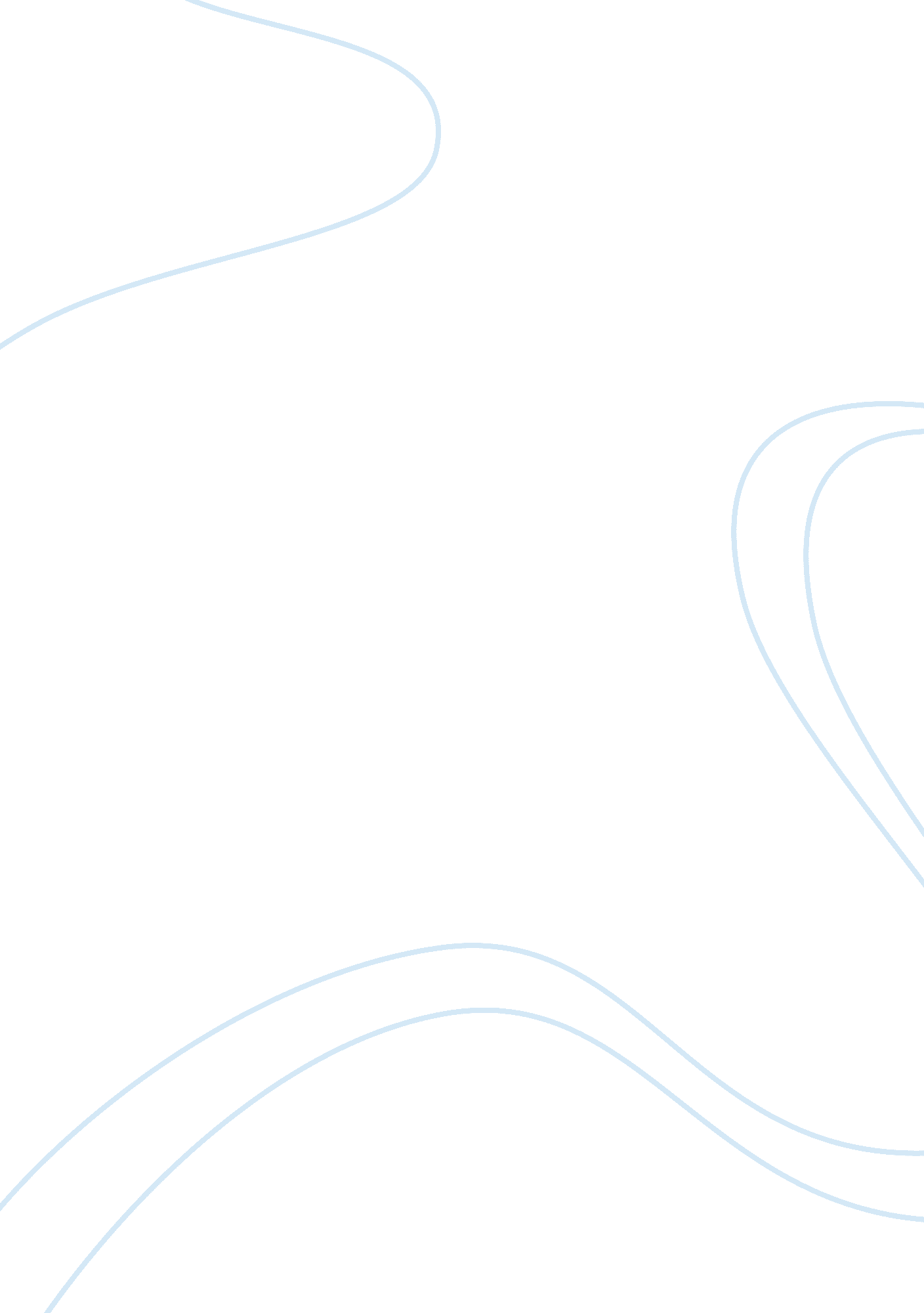 Role of human activities in global warmingBusiness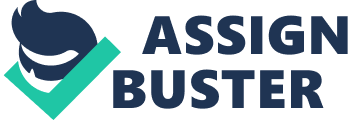 Human activities have been cited as one of the causes for environmental problems. These activities cause imbalance in the ecosystem and deter the natural functions that protect the environment. Most of these human activities emanate from industrial processes that release toxics in the atmosphere and destroy the natural cycles. The consumption of fossils has triggered imbalance of natural gases such as carbon, nitrogen, and sulfur. The saturation of these gases in the atmosphere culminates into acid deposition that triggers global warming. Human beings have increased their demand for energy for industries such as transport, manufacturing, and agriculture among others. They are forced to solicit and burn fossil fuels to absorb that demand, which release large amounts of carbon dioxide into the atmosphere. Scientists suggest that human interference of fossil fuels has opened up the outlets of carbon dioxide into the atmosphere that could have remained trapped in their natural reservoirs. Human activities such as deforestation contribute to the large amounts of carbon dioxide. The carbon dioxide that is stored in the trees is released to the atmosphere when they are cut or burned. Human activities account for approximately 7 billion tons of carbon dioxide in the atmosphere annually. 3. 5 million tons is reabsorbed in the global carbon cycle through trees and soil while the rest escapes to the atmosphere soaring the global warming process. Some scientists have concluded that human activities are the primary causes of global warming because of the emission of carbon dioxide, methane, nitrous oxide, and chloroflourocarbons among other greenhouse gases. The repercussions of global warming are dire especially on the glacier, climatic changes, and destruction of ecosystems. The global meltdown has caused an increase the sea levels that will destroy the coastal towns. It has thawed the permanently frozen soils that drain into the rivers and destroy the fishing grounds. 